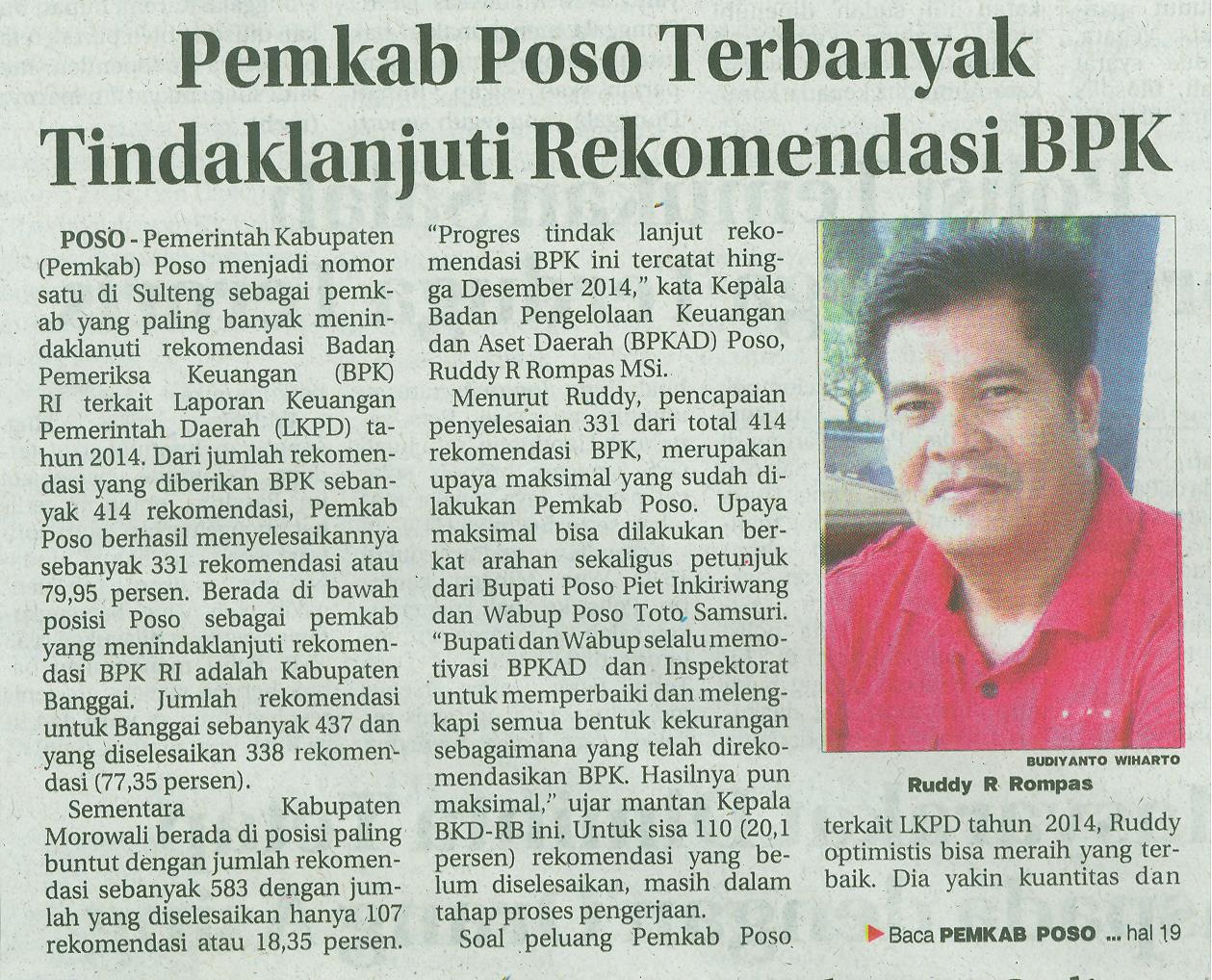 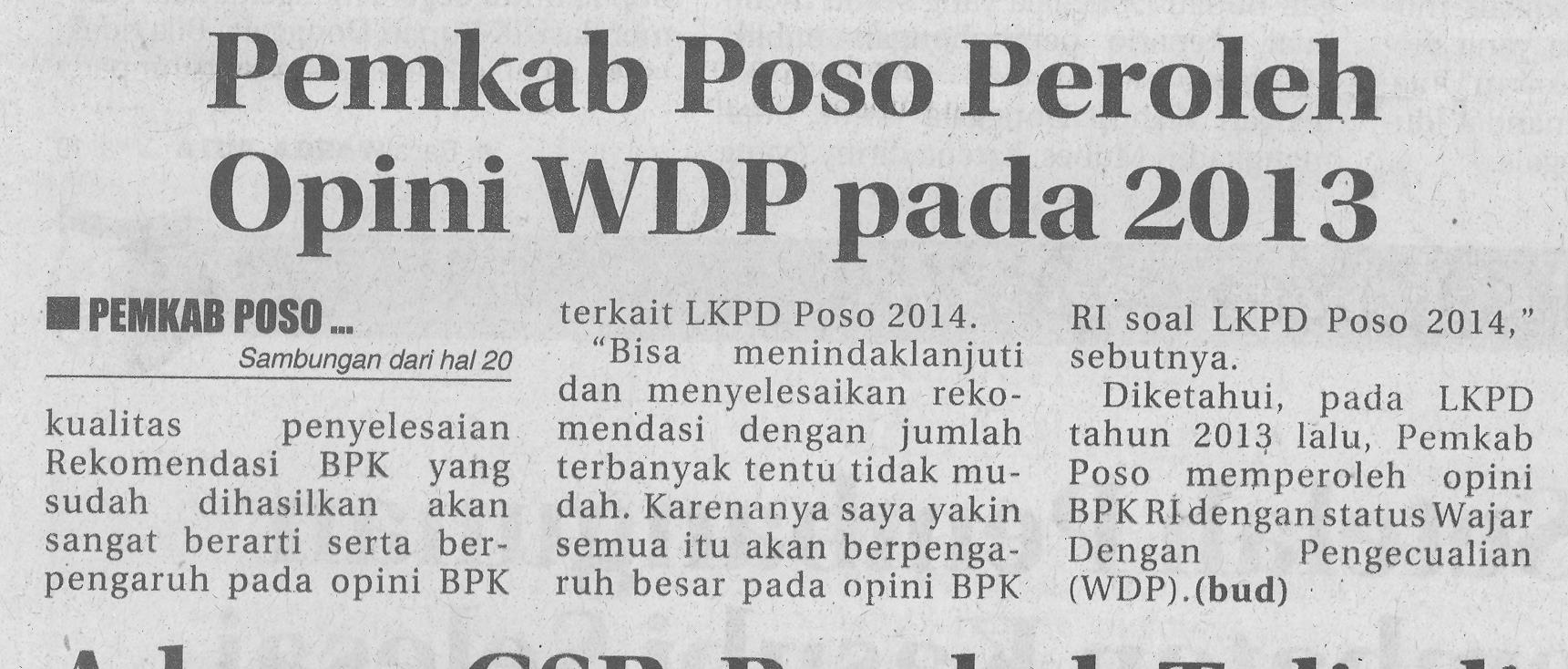 Harian    :  RadarKasubaudSulteng 2Hari, tanggal:Senin, 6 April 2015KasubaudSulteng 2Keterangan:Pemkab Poso Terbanyak Tindaklanjuti Rekomendasi BPKKasubaudSulteng 2Entitas:PosoKasubaudSulteng 2